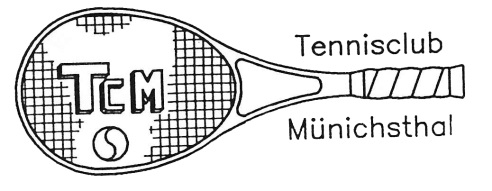 Anmeldeformularzum 1. Kindertrainingscamp des Tennisclub Münichsthalvom 20.08.2019 bis 23.08.2019Vorname:						Nachname:				Geburtsdatum:				Adresse:											Tel.Nr.:							Mailadresse:				Allergien; sonstiges, wichtiges Wissenswertes:							Der genaue Preis folgt im Bestätigungsmail. Er beträgt zwischen 120,- und 140,- €/Kind. Im Preis inkludiert ist die tägliche Verpflegung, Betreuung der Kinder und ein kleines Geschenk.Das Anmeldeformular bitte entweder persönlich abgeben oder eingescannt per Mail an tennisclub@muenichsthal.at.Die Teilnahmegebühr bitte innerhalb von 1 Woche nach der Bestätigung auf das unten angeführte Konto überweisen, oder bar bezahlen.Anmeldeschluss ist der 30.06.2019. Mit der Anmeldung zum Camp bestätigen Sie folgendes: *)	Ihr Kind ist GESUND und SPORTLICH voll belastbar.*)	Allergien und sonstige gesundheitliche Probleme sind vor Beginn des Camps mitzuteilen. *)	Eventuelle VERLETZUNGEN / ERKRANKUNGEN sind durch die Versicherung der Erziehungsberechtigten abgedeckt.*) 	Nach erfolgter Anmeldung ist bei einer NICHTTEILNAHME am Camp kein Anspruch auf Rückerstattung der Teilnahmegebühr möglich.*) 	Mit der Unterschrift erteilen Sie hiermit ihr Einverständnis, dass die von Ihrem Kind während oder 	im Zusammenhang mit dem Tenniscamp gemachten Aufnahmen (Bild-, Ton-, Foto, etc.) kostenlos 	sowie räumlich und zeitlich unbegrenzt in jedem Verfahren und Umfang verwertet werden dürfen. *)	Ihr Kind kann bei grober NICHTBEACHTUNG der TRAINERANWEISUNGEN vom Camp ausgeschlossen werden. *) 	Bei VERLUST von WERTSACHEN wird seitens des TCM keine Haftung übernommen.Datum / Unterschrift des Erziehungsberechtigten    Bankverbindung:	AT53 2011 1220 1089 6800Verwendungunszwecks: Kindercamp – „NAME“